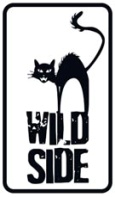 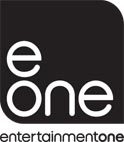 UNE NUIT EN ENFER Saison 1Une série créée et produite par Robert RodriguezAvec D.J Cotrona, Zane Holtz, Eiza Gonzales Jesse Garcia, Robert PatrickSeth et Richie Gecko sont recherchés par le FBI et les Texas Rangers, suite à un hold-up qui a mal tourné. En route pour le Mexique, les deux frères prennent la famille d’un pasteur en otage pour traverser la frontière. La situation dégénère lorsque le petit groupe fait halte dans un club de strip-tease fréquenté par des vampires : le Titty Twister.Adaptée du cultissime UNE NUIT EN ENFER interprété par George Clooney et Quentin Tarantino, la série événement de Robert Rodriguez (Sin City, Machete, Desperado)vous fait retourner tout droit… en Enfer !Sur-vitaminée, sexy et sanglante, préparez-vous à vivre une expérience unique,qui propulse directement cette série au rang des meilleures du moment !POUSSEZ LES PORTES DU TITTY TWISTER !Sortie en Coffrets DVD & Blu-rayle 25 mars 2015Matériel promotionnel disponible sur demande - Images et visuels disponibles dans l’Espace Pro via www.wildside.fr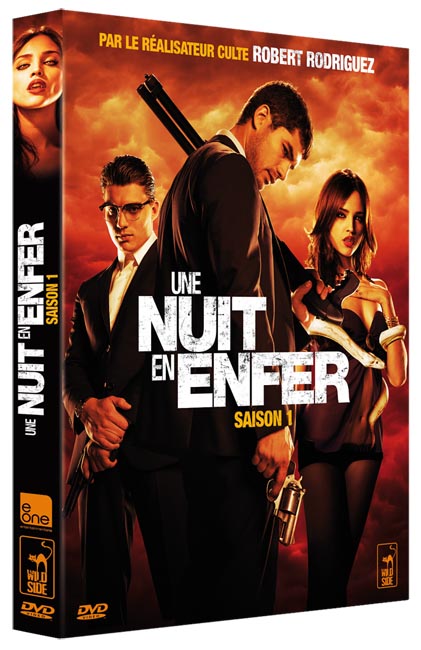 CARACTÉRISTIQUES TECHNIQUES DVDFormat image : 1.78, 16/9ème compatible 4/3Format son : Français & Anglais Dolby Digital 5.1Sous-titres : FrançaisDurée : 10 épisodes de 42 min envPrix public indicatif : 29,99 Euros le coffret DVD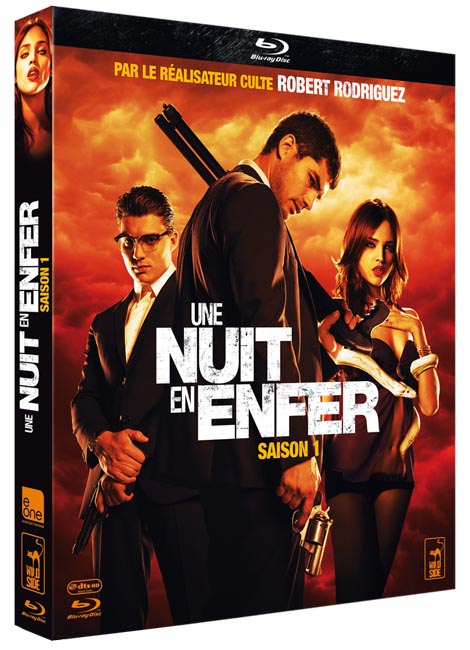 CARACTÉRISTIQUES TECHNIQUES Blu-rayFormat image : 1.78  Résolution film : 1080 24p  Format son : Français & Anglais DTS HD Master Audio 5.1 - Sous-titres : FrançaisDurée : 10 épisodes de 45 min envPrix public indicatif : 39,99 Euros le coffret Blu-ray